T.C.YAKAKENT KAYMAKAMLIĞIİLÇE MİLLİ EĞİTİM MÜDÜRLÜ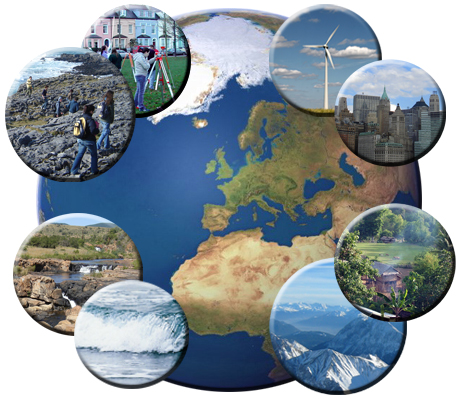 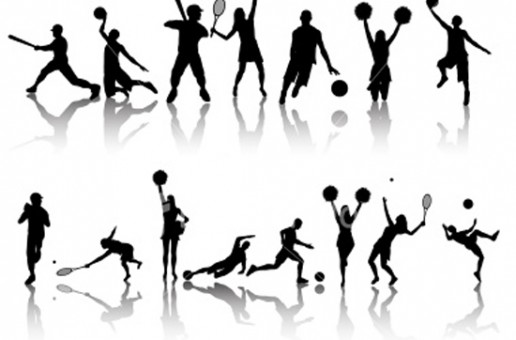 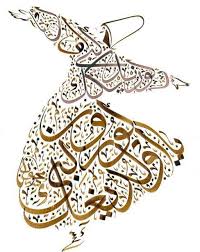 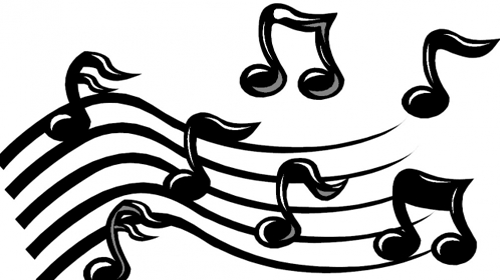 YAKAKENT SPOR VE SANATLA TANIŞIYORPROJESİYakakent İlçe Milli Eğitim Müdürlüğü’nün 09.03.2015 tarih ve  2546512 sayılı OLUR yazısı ile yürürlüğe girmiştir.YAKAKENT2015          1.GİRİŞDergiler, bizlere hayatı daha geniş bir perspektifle görmemize ve yaşamamıza olanak sağlar. Bilmediğimiz konu veya bilgiler hakkında barındırdıkları yazılarla kimi zaman bizleri aydınlatan ve yol gösteren birer rehber görevi üstlenirler. Günümüzdeki sanat faaliyetleri hakkında bilgilerin verildiği, bir edebi eserin genel olarak tahlil edildiği veya yeni çıkmış kitaplar için tavsiyelerin bulunduğu ve hatta sevdiğiniz yazarların biyografilerinin içinde olduğu, dinler hakkında veya dini inanışımız olan İslamiyet hakkında bilmediklerinizin anlatıldığı, yazıldığı, öğretildiği uçsuz bucaksız bir okyanustur aslında dergi dünyası. Dergiler insan hayatının kolaylaştığı bu zamanda o hayatı eğlenceli ve yaşanılır kılmak için uğraşan bir yazı dalıdır. Bilmediğiniz, ilginizi çekmemiş konuları rahatlıkla bulup okuyup öğrene bildiğiniz bu yazım dünyasında hayatı daha geniş görebilir, hayatın renklerini daha canlı yaşayabilirsiniz. Bunu haricinde yeni kültürlerin, yeni dillerin, yeni renklerin görülüp tanınacağı, tanıtımının yapılacağı bir yazım dünyası olduğunu unutmamak gerekir.  Bunlar bizlere yeni bilgiler vermekte ve bizlerin dünyasında yeni keşiflere yol açmaktadır. Günlük hayatımızı kolaylaştırma adına da bir çok faaliyeti olan dergiler toplumsal değer ve yapılarında korunmasında ve gelecek nesillere aktarılmasında büyük bir görev üstlenmiş ve bu görevi yerine getiren yazı çeşitlerinden birisidir.         2. PROJENİN GEREKÇESİ	Öğretmen ve öğrencilerimizin ilgi duyduğu bir alanda kendi eserini sergilemesi ve bu alandaki yeteneğini ön plana çıkarması.   3.PERFORMANS KRİTERLERİBu proje kapsam bölümünde isimleri yazılı olan okullarda gerçekleştirilecektir.Projede öğrenci ve öğretmenler aktif olarak rol alacaklardır.Her okul kendisine verilen konularla ilgili çalışma yapacaktır. 4. PROJENİN KONUSUOkullarda din, coğrafya, sanat-edebiyat ve sporla ilgili dergiler hazırlanması.5. PROJENİN AMACIOkullarda kültürel, sanat, edebiyat, dini, sportif vb. alanlarda yapılan çalışmaları sergilemek.İlçemizin ve değişik yerlerin coğrafi, sanatsal ve kültürel özellikleri hakkında bilgi sunmak.Öğrenci ve öğretmenlerin yazmış oldukları şiir, makale vb. eserlere hazırlanacak olan dergide yer vermek.6. PROJENİN HEDEFLERİÇocukların öz güvenini geliştirmekBir eser yazmanın tadına varmakYazmış olduğu eserin takibini yapmakPaylaşımcı ruhunu geliştirmekSanata ve spora olan ilgisini arttırmakDoğayı sevdirmek7. KAPSAMİmam Hatip Ortaokulu, Liman Ybo, 100. Yıl Ortaokulu, Kozköy Ortaokulu 8. KAYNAKYakakent Kaymakamlığı, İlçe Milli Eğitim Müdürlüğü ve Okul Aile Birlikleri 9. 9.DAYANAKMilli Eğitim Bakanlığı Okul Öncesi Eğitim Ve İlköğretim Kurumları Sosyal Etkinlikler YönetmeliğiUygulama, Uygulama Süreci ve Aşamaları, Eylem Planı, Değerlendirme,    Uygulama Takvimi, Maliyet, Yürürlük, Yürütme          10. UYGULAMA 	İmam Hatip Ortaokulu; Din	Liman YBO; Coğrafya	100. Yıl Ortaokulu; Spor	Kozköy Ortaokulu; Sanat ve Edebiyat alanlarında dergiler hazırlayacaklardır. Bu süreçte öğrenci ve öğretmenler aktif olarak rol alacaklardır. 11. PROJE YÜRÜTME KURULU          	Selim BULUTHarun ŞENSüleyman Paşa YILMAZCelal SÜZÜKFatih GÜL         12. PROJE YÜRÜTME KURULUNUN GÖREVLERİ         1 Projenin izlenmesi ve geliştirilmesi.          2. Proje ile ilgili tanıtım toplantılarını planlanması ve düzenlenmesi.          3. Proje ile ilgili getirilen önerilerin incelenmesi, uygulama kararlarını alınması.          4. Bölümler arasında faaliyetlerin koordine edilerek, projenin gelişimi ve izlenmesi               değerlendirmelerin rapor halinde yayınlanması.          5. Projenin öngörülen tarihte başlamasını ve bitirilmesinin sağlanması.         13. PROJE DENETLEME KURULU         14. DEĞERLENDİRME        Bu projenin uygulanmasından sonra ortaya çıkan sonuçlar raporlaştırılarak duyurulur. Rapor doğrultusunda projenin değerlendirilmesi Yakakent İlçe Milli Eğitim Müdürlüğünce yapılır.       15. UYGULAMA TAKVİMİ          16. MALİYETProje Maliyeti Yakakent Kaymakamlığı, İlçe Milli Eğitim Müdürlüğü ve Okul Aile Birlikleri tarafından karşılanacaktır.          17. YÜRÜRLÜK          Bu Proje yönergesi 18 maddeden ibaret olup 2014-2015 Eğitim-Öğretim yılında uygulanacak “Yakakent Spor ve Sanatla Tanışıyor” projesi için hazırlanmış olup Yakakent İlçe Milli Eğitim Müdürlüğünün onayladığı tarihte yürürlüğe girer. 18. YÜRÜTME          Bu yönergenin hükümleri “Proje Yürütme Kurulu” tarafından yürütülür.Proje Adı Yakakent Spor ve Sanatla TanışıyorProje Konusu Okullarda din, coğrafya, sanat-edebiyat ve sporla ilgili dergiler hazırlanması.Projenin Amacı Okullarda kültürel, sanat, edebiyat, dini, sportif vb. alanlarda yapılan çalışmaları sergilemek.İlçemizin ve değişik yerlerin coğrafi, sanatsal ve kültürel özellikleri hakkında bilgi sunmak.Öğrenci ve öğretmenlerin yazmış oldukları şiir, makale vb. eserlere hazırlanacak olan dergide yer vermek.Projeyi Düzenleyen Kurum Yakakent İlçe Milli Eğitim MüdürlüğüProjeyi Düzenleyen Kurum Yetkilisi Ahmet ÇİÇEKProje Kaynak Birimi Yakakent İlçe Milli Eğitim MüdürlüğüOkul Aile BirlikleriProje Destek Birimi Yakakent İlçe Milli Eğitim MüdürlüğüProje Uygulama Birimi İmam Hatip OrtaokuluLiman Ybo100. Yıl OrtaokuluKozköy OrtaokuluKapsam İmam Hatip Ortaokulu, Liman Ybo, 100. Yıl Ortaokulu,Kozköy Ortaokulu Proje Danışmanı Web/Mail yakakent55_arge@meb.gov.trİrtibat kişisi Tel 0543 264 03 42Proje Yürütme Kurulu Selim BULUTHarun ŞENSüleyman Paşa YILMAZCelal SÜZÜKFatih GÜLProje Uygulama Tarihi 1 Mart-30 Mayıs 2015Ahmet ÇİÇEKİlçe Milli Eğitim MüdürüMurat ÖĞRETMENİlçe Milli Eğitim Şube MüdürüSıra NoYapılacak Faaliyetler Tarihleri 1Proje onayının alınması 09.03.20152Projenin duyurulması 09.03.20153Projenin faaliyete geçmesi 09.03.20154Proje Raporunun hazırlanması 12.06.2015